PAGĖGIŲ SAVIVALDYBĖS TARYBASPRENDIMASDĖL PAGĖGIŲ SAVIVALDYBĖS PAGĖGIŲ LOPŠELIO-DARŽELIO NUOSTATŲ PATVIRTINIMO2016 m. gruodžio 22 d.  Nr. T-233Pagėgiai			 Vadovaudamasi Lietuvos Respublikos vietos savivaldos įstatymo 16 straipsnio 3 dalies 9 punktu, 18 straipsnio 1 dalimi, Lietuvos Respublikos biudžetinių įstaigų įstatymo 4 straipsnio 3 dalies 1 ir 3 punktais, Lietuvos Respublikos švietimo įstatymo 43 straipsnio 3 ir 4 dalimis, Lietuvos Respublikos švietimo ir mokslo ministro 2011 m. birželio 29 d. įsakymu Nr. V-1164 patvirtintais Nuostatų, įstatų ar statutų įforminimo reikalavimais ir atsižvelgdama į Pagėgių savivaldybės Pagėgių lopšelio-darželio direktorės 2016 m. lapkričio 14 d. raštą Nr. 66 „Dėl Pagėgių lopšelio-darželio nuostatų“, Pagėgių savivaldybės taryba n u s p r e n d ž i a: Patvirtinti Pagėgių savivaldybės Pagėgių lopšelio-darželio nuostatus (pridedama). Įgalioti Pagėgių savivaldybės Pagėgių lopšelio-darželio direktorę pasirašytus įstaigos nuostatus  įregistruoti Valstybės įmonės Registrų centro Tauragės filiale įstatymų nustatyta tvarka. Išlaidas už nuostatų įregistravimą apmokėti iš Pagėgių savivaldybės Pagėgių lopšelio- darželio sąmatos. Pripažinti netekus galios Pagėgių savivaldybės tarybos 2014 m. lapkričio 27 d. sprendimą Nr. T-196 „Dėl Pagėgių savivaldybės Pagėgių lopšelio-darželio nuostatų patvirtinimo“.  Apie sprendimo priėmimą paskelbti Pagėgių savivaldybės interneto svetainėje  www.pagegiai.lt, o visą sprendimą − Teisės aktų registre.      Šis sprendimas gali būti skundžiamas Lietuvos Respublikos administracinių bylų teisenos įstatymo nustatyta tvarka.Savivaldybės meras																																												                Virginijus KomskisPATVIRTINTAPagėgių savivaldybės tarybos2016 m. gruodžio 22 d.sprendimu  Nr. T-233 PAGĖGIŲ SAVIVALDYBĖS PAGĖGIŲ LOPŠELIO-DARŽELIONUOSTATAII. BENDROSIOS NUOSTATOSPagėgių savivaldybės Pagėgių lopšelio-darželio nuostatai (toliau – nuostatai) reglamentuoja Pagėgių savivaldybės Pagėgių lopšelio-darželio (toliau – įstaiga) teisinę formą, priklausomybę, savininką, savininko teises ir pareigas įgyvendinančią instituciją, buveinę, įstaigos grupę, tipą, pagrindinę paskirtį, mokymo kalbą ir mokymo formas, veiklos teisinį pagrindą, sritį, rūšis, tikslą, uždavinius, funkcijas, įstaigos teises, veiklos organizavimą ir valdymą, savivaldą, darbuotojų priėmimą į darbą, jų darbo apmokėjimo tvarką ir atestaciją, lėšų šaltinius, jų naudojimo tvarką ir finansinės veiklos kontrolę, reorganizavimo, likvidavimo ar pertvarkymo tvarką.Įstaigos oficialusis pavadinimas – Pagėgių savivaldybės Pagėgių lopšelis-darželis, trumpasis pavadinimas – Pagėgių lopšelis-darželis. Įstaiga įregistruota Juridinių asmenų registre, kodas –290687770.Pagėgių lopšelis-darželis įsteigtas 1949 m. Pagėgių apskrities DŽDT Vykdomojo komiteto sprendimu Nr. 131, 1949 m. birželio 13 d.Teisinė forma – biudžetinė įstaiga.Priklausomybė – savivaldybės mokykla.Savininkas – Pagėgių savivaldybė, adresas Vilniaus g. 9, LT-99288, Pagėgiai.Įstaigos savininko teises ir pereigas įgyvendinanti institucija – Pagėgių savivaldybės taryba (toliau – Savivaldybės taryba): tvirtina, keičia ir papildo lopšelio-darželio nuostatus; priima į pareigas ir iš jų atleidžia lopšelio-darželio direktorių; priima sprendimą dėl lopšelio-darželio buveinės pakeitimo; priima sprendimą dėl lopšelio-darželio reorganizavimo ir likvidavimo; sprendžia kitus Lietuvos Respublikos biudžetinių įstaigų įstatyme, kituose įstatymuose ir lopšelio-darželio nuostatuose jos kompetencijai priskirtus klausimus.Įstaigos veiklos koordinatorius – Pagėgių savivaldybės administracijos Švietimo skyrius.Buveinė – Vilniaus g. 46, LT-99293 Pagėgiai.Grupė – ikimokyklinio ugdymo mokykla (31114102).Pagrindinė paskirtis - ikimokykliniam vaiko ugdymui ir priešmokykliniam ugdymui skirta mokykla. Pagrindinė veiklos sritis – švietimas, veiklos rūšis – ikimokyklinis ugdymas, priešmokyklinis ugdymas. Ugdymo kalba – lietuvių.  Ugdymo forma – dieninė.Lopšelis-darželis yra viešasis juridinis asmuo, turintis antspaudą, atsiskaitomąją ir kitas sąskaitas Lietuvos Respublikos įregistruotuose bankuose, savo veiklą grindžia Lietuvos Respublikos Konstitucija, Lietuvos Respublikos įstatymais, Lietuvos Respublikos Vyriausybės nutarimais, Švietimo ir mokslo ministro įsakymais, Pagėgių savivaldybės tarybos sprendimais, Pagėgių savivaldybės administracijos direktoriaus įsakymais, kitais teisės aktais ir šiais nuostatais.II. LOPŠELIO-DARŽELIO VEIKLOS SRITYS IR RŪŠYS, TIKSLAI, UŽDAVINIAI, FUNKCIJOSLopšelio-darželio veiklos sritis – švietimas, kodas 85.Lopšelio-darželio švietimo veiklos rūšys: ikimokyklinio amžiaus vaikų ugdymas, kodas 85.10.10.priešmokyklinio amžiaus vaikų ugdymas, kodas 85.10.20.kitų maitinimo paslaugų teikimas, kodas 56.29.Lopšelio-darželio tikslai:padėti vaikui tenkinti prigimtinius, kultūros, socialinius, pažintinius poreikius ir pasirengti sėkmingai mokytis pagal pradinio ugdymo programą;teikti kvalifikuotą ikimokyklinį ir priešmokyklinį ugdymą, atitinkantį vaiko poreikius;bendradarbiaujant su tėvais ugdyti savarankišką, laisvą ir atsakingą visuomenėje vaiko asmenybę.Lopšelio-darželio uždaviniai:teikti vaikui nuo 1,5 iki 6 (7) metų kokybišką ikimokyklinį ir priešmokyklinį ugdymą;tenkinti vaikų pažinimo, lavinimosi ir saviraiškos poreikius;teikti vaikams reikiamą pagalbą;kurti modernios pedagogikos modelius, skleisti pozityviąją patirtį;užtikrinti sveiką ir saugią ugdymo (si) aplinką;planuoti ugdymo turinį ir procesą remiantis vaikų patirtimi ir atsižvelgiant į jų sociokultūrinės gyvenamosios aplinkos poreikius;sudaryti higienines, materialines, pedagogines, psichologines sąlygas, laiduojančias psichinį, fizinį vaiko saugumą ir asmenybės brandą;saugoti ir stiprinti vaiko fizinę ir psichinę sveikatą, tenkinti judėjimo, saugumo poreikius, plėtoti saugios ir sveikos gyvensenos įgūdžius;organizuoti vaikų sveikatos priežiūrą.Lopšelio-darželio funkcijos:vadovaujantis Lietuvos Respublikos švietimo ir mokslo ministro rekomendacijomis, atsižvelgiant į bendruomenės reikmes, taip pat vaikų poreikius ir interesus, konkretinti ir individualizuoti ugdymo turinį;vykdyti ikimokyklinio ir priešmokyklinio ugdymo programas, atitinkančias vaikų amžių, bei gebėjimus;vykdyti ugdymo sutartyse sutartus įsipareigojimus, užtikrinti kokybišką ugdymą;vykdyti vaikų ugdymo (si) pasiekimų vertinimą;sudaryti sąlygas darbuotojams tobulinti kvalifikaciją, dalintis gerąja patirtimi;rengti metodines priemones vaikams ir pedagogams;sudaryti bendradarbiavimo sutartis su socialiniais partneriais;užtikrinti sveiką, saugią ugdymo (si) ir darbo aplinką; kurti ugdymo turiniui įgyvendinti reikiamą materialinę bazę ir edukacines aplinkas;organizuoti tinkamą vaikų maitinimą įstaigoje;viešai skelbti informaciją apie įstaigos veiklą teisės aktų nustatyta tvarka;atlikti kitas teisės aktų nustatytas funkcijas.III. LOPŠELIO-DARŽELIO TEISĖS IR PAREIGOSLopšelis-darželis, įgyvendindamas jam pavestą tikslą ir uždavinius, atlikdamas jam priskirtas funkcijas, turi teisę:parinkti ugdymo (si) metodus ir veiklos būdus;kurti naujus ugdymo (si) modelius, užtikrinančius visapusišką pasirengimą mokyklai; vykdyti šalies ir tarptautinius švietimo projektus;stoti ir jungtis į asociacijas ir dalyvauti jų veikloje;gauti paramą Lietuvos Respublikos labdaros ir paramos įstatymo nustatyta tvarka;naudotis kitomis teisės aktų suteiktomis teisėmis.Lopšelis-darželis privalo užtikrinti:sveiką, saugią, užkertančią kelią smurto, prievartos apraiškoms ir žalingiems įpročiams aplinką;kokybišką ugdymo programų vykdymą;atvirumą vietos bendruomenei;pedagogų ir kitų ugdymo proceso dalyvių kvalifikacijos kėlimą;vykdyti kitas pareigas, nustatytas Lietuvos Respublikos švietimo įstatyme ir kituose teisės aktuose. IV. LOPŠELIO-DARŽELIO VEIKLOS ORGANIZAVIMAS IR VALDYMASLopšelio-darželio veikla organizuojama pagal:direktoriaus patvirtintą strateginį veiklos planą, kuriam yra pritarę Savivaldybės taryba arba jos įgaliotas asmuo ir lopšelio-darželio taryba;direktoriaus patvirtintą metinį veiklos planą, kuriam yra pritarusi lopšelio-darželio taryba;direktoriaus patvirtintą lopšelio-darželio ikimokyklinio ugdymo programą, kuriai yra pritarę Savivaldybės taryba ir lopšelio-darželio taryba;Bendrąją priešmokyklinio ugdymo ir ugdymo (si) programą, patvirtintą Lietuvos Respublikos švietimo ir mokslo ministro.Lopšeliui-darželiui vadovauja direktorius, skiriamas į pareigas konkurso būdu vadovaujantis Lietuvos Respublikos vietos savivaldos įstatymu, Lietuvos Respublikos švietimo įstatymu, Lietuvos Respublikos švietimo ir mokslo ministro įsakymu patvirtintu Konkurso valstybinių ir savivaldybių švietimo įstaigų (išskyrus aukštąsias mokyklas) vadovų pareigoms eiti tvarkos aprašu. Lopšelio-darželio direktorių į pareigas skiria ir iš jų atleidžia Pagėgių savivaldybės taryba ar jos įgaliotas asmuo teisės aktų nustatyta tvarka. Direktorius pavaldus Pagėgių savivaldybės tarybai ar jos pavedimu Pagėgių savivaldybės administracijai.Direktorius:tvirtina lopšelio-darželio struktūrą ir pareigybių sąrašą, neviršijant nustatyto didžiausio leistino pareigybių skaičiaus;rengia ir tvirtina pedagogų ir kitų darbuotojų pareigybių aprašymus;priima į darbą ir atleidžia iš jo darbuotojus Lietuvos Respublikos darbo kodekso ir kitų teisės aktų nustatyta tvarka;skatina darbuotojus, skiria jiems drausmines nuobaudas teisės aktų nustatyta tvarka;priima vaikus Pagėgių savivaldybės tarybos nustatyta tvarka, sudaro ugdymo (si) sutartis su ugdytinių tėvais (globėjais);nustato darbuotojų teises, pareigas ir atsakomybę vadovaudamasi įstatymais ir kitais teisės aktais;suderinęs su lopšelio-darželio taryba, tvirtina darbo tvarkos taisykles;sudaro ugdytiniams ir darbuotojams saugias ir sveikatai nekenksmingas ugdymo (si) ir darbo sąlygas;vadovauja lopšelio – darželio strateginio plano, metinio veiklos plano rengimui, jų įgyvendinimui, analizuoja ir vertina įstaigos veiklą, materialinius išteklius;leidžia įsakymus, kontroliuoja jų vykdymą;sudaro komisijas, darbo ir metodines grupes;organizuoja lopšelio-darželio dokumentų saugojimą ir valdymą teisės aktų nustatyta tvarka;teisės aktų nustatyta tvarka valdo, naudoja lopšelio-darželio turtą, lėšas ir jais disponuoja; rūpinasi materialiniais, finansiniais, informaciniais ištekliais, užtikrina jų optimalų valdymą ir naudojimą;rūpinasi darbuotojų profesiniu tobulėjimu, sudaro sąlygas metodinei veiklai ir kvalifikacijai kelti, organizuoja pedagogų atestaciją  švietimo ir mokslo ministro nustatyta tvarka;inicijuoja lopšelio-darželio savivaldos institucijų sudarymą;bendradarbiauja su ugdytinių tėvais (globėjais, rūpintojais), pagalbą vaikui, pedagogui ir lopšeliui-darželiui teikiančiomis įstaigomis, socialinių paslaugų, sveikatos įstaigomis, Savivaldybės administracijos Vaiko teisių apsaugos skyriumi ir  kitomis institucijomis, dirbančiomis vaiko teisių apsaugos srityje;atstovauja lopšeliui-darželiui kitose institucijose;sudaro Vaiko gerovės komisiją ir tvirtina jos reglamentą;analizuoja lopšelio-darželio veiklos, jo rezultatų, valdymo išteklių būklę, inicijuoja įstaigos veiklos įsivertinimo vykdymą;skelbia informaciją apie lopšelį-darželį, jo vykdomas programas, priėmimo sąlygas, pedagogų kvalifikaciją, lopšelio-darželio įsivertinimo rezultatus, bendruomenės tradicijas,  pasiekimus;vykdo kitas teisės aktuose ir pareigybės aprašyme nustatytas funkcijas.Direktorius atsako:už Lietuvos Respublikos įstatymų ir kitų teisės aktų laikymąsi lopšelyje-darželyje;už demokratinį lopšelio-darželio valdymą;už tinkamą funkcijų atlikimą, nustatytų tikslų ir uždavinių įgyvendinimą;už įstaigos veiklos rezultatus.V. LOPŠELIO-DARŽELIO SAVIVALDALopšelio-darželio taryba – aukščiausia savivaldos institucija, atstovaujanti pedagogams, tėvams (globėjams) ir vietos bendruomenei.Lopšelio-darželio tarybą sudaro 7 nariai: 2 ugdytinių tėvai, 2 pedagogai ir 3 asmenys iš aptarnaujančio personalo.Tėvus (globėjus) į  tarybą siūlo  tėvų susirinkimas, pedagogus – pedagogų taryba, kitus įstaigos darbuotojus – visuotinis įstaigos darbuotojų susirinkimas.Rinkimai į lopšelio-darželio tarybą vyksta vadovaujantis demokratinių rinkimų principais.Lopšelio-darželio tarybos pirmininką renka tarybos nariai slaptu balsavimu.Posėdis yra teisėtas, kai jame dalyvauja 2/3 visų jų narių. Nutarimai priimami dalyvaujančiųjų balsų dauguma;Lopšelio-darželio tarybos nariai už savo veiklą juos rinkusiems bendruomenės nariams atsiskaito kartą per metus visuotiniame bendruomenės susirinkime;Lopšelio-darželio taryba renkama trejiems metams.Lopšelio-darželio tarybos funkcijos:numato įstaigos veiklos perspektyvas, pagrindines veiklos kryptis, pritaria įstaigos veiklos planui, nuostatams, vidaus darbo tvarkos taisyklėms;inicijuoja šeimos ir įstaigos bendradarbiavimą;svarsto įstaigos pajamų ir išlaidų sąmatą, kontroliuoja  ūkinę ir finansinę veiklą;         dalyvauja vertinant įstaigos vadovų veiklą;teikia siūlymus dėl įstaigos darbo tobulinimo, saugių darbo, vaikų ugdymo sąlygų sudarymo, talkina formuojant materialinius išteklius;teikia siūlymus atestuojant įstaigos direktorių.Pedagogų taryba – nuolat veikianti lopšelio-darželio savivaldos institucija pedagogų profesiniams bei bendriems ugdymo klausimams spręsti. Ją sudaro įstaigos vadovai, visi dirbantys pedagogai. Pedagogai posėdyje turi sprendžiamojo balso teisę.Pedagogų tarybai vadovauja lopšelio-darželio  direktorius. Pedagogų tarybos sekretorių renka pedagogų tarybos nariai.Pedagogų tarybos posėdžius kviečia tarybos pirmininkas  ne rečiau kaip kartą per ketvirtį. Prireikus gali būti sukviestas neeilinis pedagogų tarybos posėdis. Posėdžiai yra teisėti, jei juose dalyvauja ne mažiau kaip 2/3 tuo metu dirbančių tarybos narių. Nutarimai priimami dalyvaujančių balsų dauguma.Į pedagogų tarybos posėdį gali būti kviečiami tėvai (globėjai), kitų savivaldos institucijų atstovai.Pedagogai fiksuoja vaikų pažangos ir pasiekimų rezultatus, teikia rekomendacijas, priima sprendimus dėl pažangos ir pasiekimų vertinimo informacijos panaudojimo tobulinant ugdomąją veiklą.Pedagogų taryba teikia siūlymus dėl  lopšelio-darželio veiklos plano. Pedagogų taryba svarsto siūlymus ir priima nutarimus dėl ugdymo planų, ugdymo programų rengimo, įgyvendinimo. Pedagogų tarybos funkcijos:aptaria praktinius ikimokyklinio ir priešmokyklinio ugdymo įgyvendinimo klausimus;analizuoja įstaigos veiklos ir ugdymo programų realizavimą;analizuoja lopšelio-darželio ugdymo procesą ir numato šio proceso tobulinimo būdus; skatina inovacijų paiešką ir patirties sklaidą;sprendžia vaikų sveikatos, socialinės paramos, mokymosi, poilsio, mitybos, saugos klausimus;svarsto ugdymo programų įgyvendinimą, gerų ugdymo sąlygų sudarymą, ugdymoturinio atnaujinimą, vaikų ugdymo (si) rezultatus, pedagoginės veiklos tobulinimo būdus;teikia siūlymus dėl lopšelio-darželio metinio veiklos plano, ugdymo programų įgyvendinimo, vaikų pažangos ir pasiekimų vertinimo, informacijos kaupimo ir panaudojimo tobulinimo.Lopšelio-darželio metodinę grupę sudaro direktoriaus pavaduotojas ugdymui ir įstaigoje dirbantys ikimokyklinio ugdymo pedagogai.Lopšelio-darželio metodinės grupės funkcijos:tariasi dėl ugdymo turinio planavimo, ugdymo kokybės ir inovacijų diegimo;individualių ugdymo programų rengimo principų ir tvarkos;aptaria lopšelio-darželio pedagogų kvalifikacijos tobulinimo poreikius, nustato jos prioritetus;inicijuoja gerosios pedagoginės patirties sklaidą, pedagogų bendradarbiavimą;aptaria naujus dokumentus, metodikos naujoves, ugdymo procese  sukauptą patyrimą;vertina pedagogų metodinius darbus ir praktinę veiklą;nagrinėja ugdymo sėkmingumą, vaikų pasiekimus, pedagogines problemas, dalijasigerąja patirtimi ir kt.Lopšelyje-darželyje veikia grupių tėvų komitetas, kurį mokslo metų pradžioje renka grupės tėvų susirinkimas balsų dauguma.Grupės tėvų komitetai kartu su grupių auklėtojais planuoja grupės tėvų susirinkimus ir padeda spręsti auklėtojams iškilusias ugdymo ir kitas problemas.Lopšelyje-darželyje gali steigtis ir kitos savivaldos institucijos, bendruomenės nariai gali burtis į įvairių interesų grupių (pedagogų, tėvų ar kitų teisėtų vaiko atstovų) asociacijas, organizacijas, sąjungas, vykdančias jų veiklos nuostatuose (įstatuose) numatytus uždavinius ir funkcijas.VI. LOPŠELIO-DARŽELIO DARBUOTOJŲ PRIĖMIMAS Į DARBĄ, JŲ DARBO APMOKĖJIMO TVARKA IR ATESTACIJADarbuotojai į darbą lopšelyje-darželyje priimami ir atleidžiami iš jo Lietuvos Respublikos darbo kodekso ir kitų teisės aktų nustatyta tvarka. Darželio darbuotojams už darbą mokama Lietuvos Respublikos įstatymų ir kitų teisės aktų nustatyta tvarka.Darželio direktorius, pedagogai atestuojami ir kvalifikaciją tobulina Lietuvos Respublikos įstatymų, Lietuvos Respublikos švietimo ir mokslo ministro įsakymų nustatyta tvarka.VII.  LOPŠELIO-DARŽELIO TURTAS, LĖŠOS, JŲ NAUDOJIMO TVARKA, FINANSINĖS VEIKLOS KONTROLĖ IR LOPŠELIO-DARŽELIO VEIKLOS PRIEŽIŪRALopšelis-darželis patikėjimo teise perduotą savivaldybės turtą valdo, naudoja bei disponuoja juo Lietuvos Respublikos įstatymų ir kitų teisės aktų bei savininko teises ir pareigas įgyvendinančios institucijos nustatyta tvarka. Lopšelio-darželio vykdomoms programoms finansuoti iš Lietuvos Respublikos valstybės ir savivaldybės biudžetų lėšos skiriamos pagal Vyriausybės nustatytas metodikas. Lopšeliui-darželiui Vyriausybės nustatyta tvarka gali būti skiriama lėšų iš atitinkamų metų valstybės biudžeto specialiųjų tikslinių dotacijų, įstaiga gali gauti papildomų biudžeto lėšų švietimo, mokslo, kultūros ir sporto programoms vykdyti.Specialiųjų programų lėšos naudojamos Lietuvos Respublikos įstatymų ir savivaldybės tarybos nustatyta tvarka šiuose nuostatuose numatytiems uždaviniams ir funkcijoms įgyvendinti.Lopšelio-darželio buhalterinė apskaita organizuojama, finansinių ir biudžeto vykdymo ataskaitų rinkiniai sudaromi ir teikiami Lietuvos Respublikos buhalterinės apskaitos įstatymo, Lietuvos Respublikos viešojo sektoriaus atskaitomybės įstatymo ir kitų teisės aktų nustatyta tvarka.Lopšelio-darželio veiklos ir išorės finansinį auditą atlieka Pagėgių savivaldybės Kontrolės ir audito tarnyba.Lopšelio-darželio veiklos priežiūrą vykdo savininkas, prireikus pasitelkiami išoriniai vertintojai. VIII. BAIGIAMOSIOS NUOSTATOSInformacija visuomenei apie Lopšelio-darželio veiklą, pasiekimus, tradicijas, pranešimai, kuriuos vadovaujantis Lietuvos Respublikos teisės aktais reikia paskelbti viešai, skelbiami Pagėgių savivaldybės interneto svetainėje.Lopšelio-darželio nuostatai keičiami vadovaujantis Lietuvos Respublikos švietimo ir mokslo ministro patvirtintais Nuostatų, įstatų ar statutų įforminimo reikalavimais, savininko teises įgyvendinančios institucijos, lopšelio-darželio direktoriaus ar lopšelio-darželio tarybos iniciatyva.Lopšelio-darželio nuostatus tvirtina Pagėgių savivaldybės taryba.Lopšelis-darželis reorganizuojamas, likviduojamas ar pertvarkomas Pagėgių savivaldybės tarybos sprendimu, vadovaujantis Lietuvos Respublikos civiliniu kodeksu, Lietuvos Respublikos biudžetinių įstaigų, Švietimo įstatymais ir kitų teisės aktų nustatyta tvarka.Lopšelis-darželis registruojamas Juridinių asmenų registre Lietuvos Respublikos Civilinio kodekso ir Juridinių asmenų registro nuostatų, patvirtintų Lietuvos Respublikos Vyriausybės, nustatyta tvarka. ____________________________SUDERINTALopšelio-darželio tarybos2016-10-21 posėdžioprotokoliniu nutarimu(protokolas  Nr. 4 )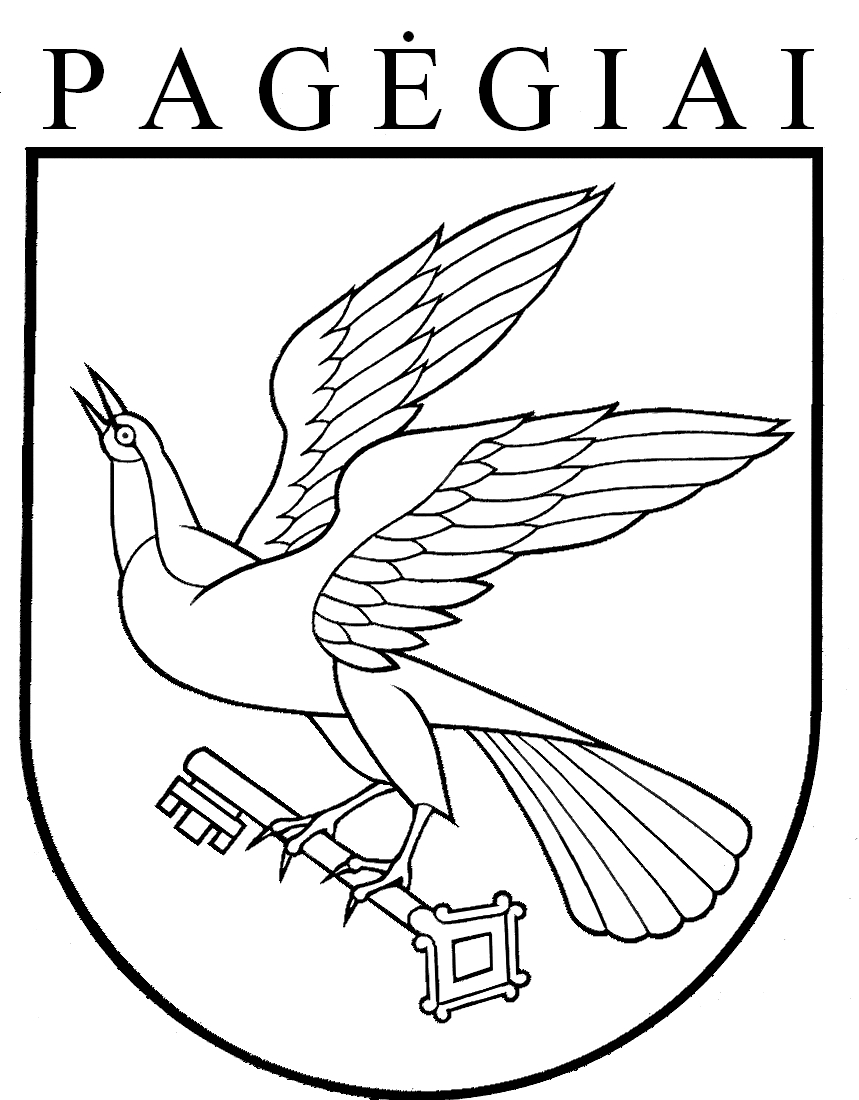 